CODICE INTERVENTO  	TITOLO INTERVENTO  	1 Nei casi in cui il centro di responsabilità della funzione di Responsabile di Azione (Servizio regionale/Dipartimento competente per materia dell’Azione del Patto) noncoincida con il Servizio regionale/Dipartimento competente per le attività di gestione e attuazione (attività istruttorie) degli interventiPatto per lo sviluppo della Regione MoliseOrganigramma SIGECO - Fondo per lo Sviluppo e la Coesione 2014-2020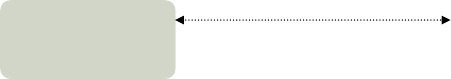 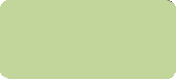 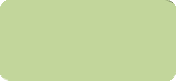 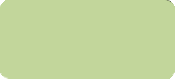 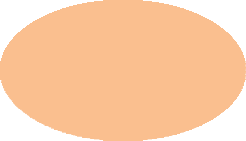 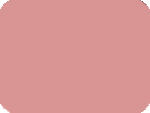 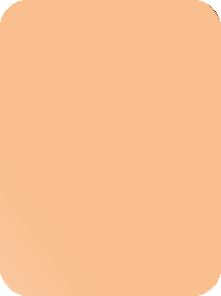 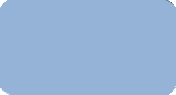 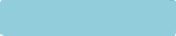 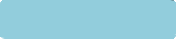 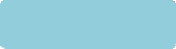 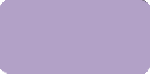 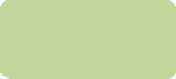 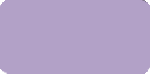 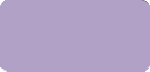 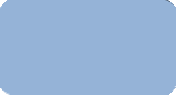 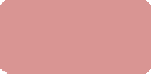 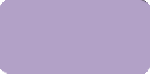 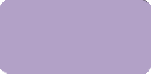 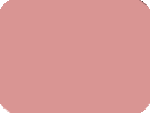 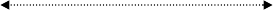 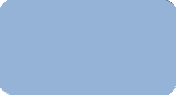 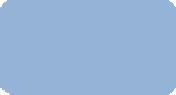 Rapporto gerarchico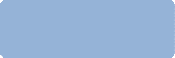 Rapporto funzionale            	*Il RdA è individuato nel Direttore del Dipartimento/Servizio competente per materia dell'Azione del Patto.Il RdI è individuato nel Direttore del Dipartimento/Servizio regionale competente per le attività di gestione e attuazione (attività istruttorie) degli interventi nel caso in cui il centro di responsabilità della funzione di RdA non coincida con il centro di responsabilità del RdI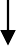 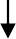 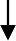 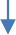 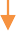 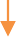 I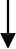 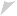 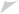 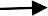 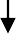 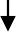 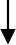 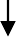 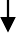 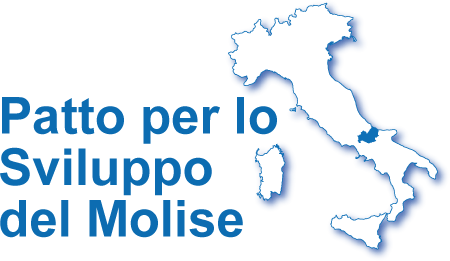 REGIONE MOLISEPATTO PER LO SVILUPPO DELLA REGIONE MOLISEdelibere del CIPE n. 25/2016, n. 26/2016, n. 95/2017 e n. 26/2018Risorse FSC 2014-2020PISTA DI CONTROLLOMACROPROCESSO: Erogazione di finanziamenti/aiutiCODICE 2016PATTIMOLPISTA DI CONTROLLOLinea di Intervento  		 Azione  	MACROPROCESSO: Erogazione di finanziamenti/aiuti a Titolarità regionaleSEZIONE SCHEDA ANAGRAFICA - ATTUAZIONE DIRETTAPISTA DI CONTROLLOLinea di Intervento  		 Azione  	MACROPROCESSO: Erogazione di finanziamenti/aiuti a Titolarità regionaleSEZIONE SCHEDA ANAGRAFICA - ATTUAZIONE DIRETTAPROGRAMMAPATTO PER LO SVILUPPO DELLA REGIONE MOLISE - FSC 2014-2020DATA PRIMA SOTTOSCRIZIONE26 luglio 2016DATA ATTO MODIFICATIVO28 marzo 2019AREA TEMATICALINEA DI INTERVENTOAZIONECODICE INTERVENTOTITOLO INTERVENTOMACROPROCESSOErogazione di finanziamenti/aiuti a Titolarità regionaleRappresentante della Regione nel Comitato di indirizzo e controllo per la gestione del Patto - AUTORITÀ DIGESTIONEDirettore pro tempore del I Dipartimento della Presidenza della Giunta regionaleORGANISMO DI CERTIFICAZIONEDirettore pro tempore del Servizio Risorse Finanziarie, Bilancio e Ragioneria GeneraleSERVIZIO CONTROLLI DI PRIMO LIVELLODirettore pro tempore del Servizio Rendicontazione, Controllo e VigilanzaRESPONSABILE DI AZIONEDirettore di Dipartimento/Servizio regionale competente per materiadi Azione (RdA)STRUTTURA RESPONSABILE PERL’ISTRUTTORIA 1Dipartimento/Servizio regionale competente per le attività di gestione e attuazione (attività istruttorie) (RdI)IMPORTO COMPLESSIVOIMPORTO A CARICO DEL FSC 2014-2020RESPONSABILE UNICO DELPROCEDIMENTOBENEFICIARIOORGANIGRAMMA FUNZIONALEORGANIGRAMMA FUNZIONALELEGENDALEGENDASimboli utilizzati nel flow-chartSignificatoDecisioneAttività complessaDocumento articolato e complesso. RelazioneDocumento contenente comunicazione ufficialeOperazionePISTA DI CONTROLLOLinea di Intervento  		 Azione 	MACROPROCESSO: Erogazione di finanziamenti/aiuti a Titolarità regionaleSEZIONE PROGRAMMAZIONEPISTA DI CONTROLLOLinea di Intervento  		 Azione 	MACROPROCESSO: Erogazione di finanziamenti/aiuti a Titolarità regionaleSEZIONE PROGRAMMAZIONEPISTA DI CONTROLLOLinea di Intervento  		 Azione 	MACROPROCESSO: Erogazione di finanziamenti/aiuti a Titolarità regionaleSEZIONE PROGRAMMAZIONEPISTA DI CONTROLLOLinea di Intervento  		 Azione 	MACROPROCESSO: Erogazione di finanziamenti/aiuti a Titolarità regionaleSEZIONE PROGRAMMAZIONEPISTA DI CONTROLLOLinea di Intervento  		 Azione 	MACROPROCESSO: Erogazione di finanziamenti/aiuti a Titolarità regionaleSEZIONE PROGRAMMAZIONEPISTA DI CONTROLLOLinea di Intervento  		 Azione 	MACROPROCESSO: Erogazione di finanziamenti/aiuti a Titolarità regionaleSEZIONE PROGRAMMAZIONEPISTA DI CONTROLLOLinea di Intervento  		 Azione 	MACROPROCESSO: Erogazione di finanziamenti/aiuti a Titolarità regionaleSEZIONE PROGRAMMAZIONEPISTA DI CONTROLLOLinea di Intervento  		 Azione 	MACROPROCESSO: Erogazione di finanziamenti/aiuti a Titolarità regionaleSEZIONE PROGRAMMAZIONEPISTA DI CONTROLLOLinea di Intervento  		 Azione 	MACROPROCESSO: Erogazione di finanziamenti/aiuti a Titolarità regionaleSEZIONE PROGRAMMAZIONEPISTA DI CONTROLLOLinea di Intervento  		 Azione 	MACROPROCESSO: Erogazione di finanziamenti/aiuti a Titolarità regionaleSEZIONE PROGRAMMAZIONEPISTA DI CONTROLLOLinea di Intervento  		 Azione 	MACROPROCESSO: Erogazione di finanziamenti/aiuti a Titolarità regionaleSEZIONE PROGRAMMAZIONEPISTA DI CONTROLLOLinea di Intervento  		 Azione 	MACROPROCESSO: Erogazione di finanziamenti/aiuti a Titolarità regionaleSEZIONE PROGRAMMAZIONEPISTA DI CONTROLLOLinea di Intervento  		 Azione 	MACROPROCESSO: Erogazione di finanziamenti/aiuti a Titolarità regionaleSEZIONE PROGRAMMAZIONEPISTA DI CONTROLLOLinea di Intervento  		 Azione 	MACROPROCESSO: Erogazione di finanziamenti/aiuti a Titolarità regionaleSEZIONE PROGRAMMAZIONEPISTA DI CONTROLLOLinea di Intervento  		 Azione 	MACROPROCESSO: Erogazione di finanziamenti/aiuti a Titolarità regionaleSEZIONE PROGRAMMAZIONEPISTA DI CONTROLLOLinea di Intervento  		 Azione 	MACROPROCESSO: Erogazione di finanziamenti/aiuti a Titolarità regionaleSEZIONE PROGRAMMAZIONEPISTA DI CONTROLLOLinea di Intervento  		 Azione 	MACROPROCESSO: Erogazione di finanziamenti/aiuti a Titolarità regionaleSEZIONE PROGRAMMAZIONEPISTA DI CONTROLLOLinea di Intervento  		 Azione 	MACROPROCESSO: Erogazione di finanziamenti/aiuti a Titolarità regionaleSEZIONE PROGRAMMAZIONEATTIVITÀATTIVITÀATTIVITÀATTIVITÀATTIVITÀSOGGETTI GESTORISOGGETTI GESTORIBENEFICIARISOGGETTI ESTERNIATTIVITÀ DI CONTROLLOPredisposizione dei documenti contenenti la descrizione del Sistema di Gestione e Controllo (SIGECO) delFSC 2014-2020Predisposizione dei documenti contenenti la descrizione del Sistema di Gestione e Controllo (SIGECO) delFSC 2014-2020Predisposizione dei documenti contenenti la descrizione del Sistema di Gestione e Controllo (SIGECO) delFSC 2014-2020Predisposizione dei documenti contenenti la descrizione del Sistema di Gestione e Controllo (SIGECO) delFSC 2014-2020Predisposizione dei documenti contenenti la descrizione del Sistema di Gestione e Controllo (SIGECO) delFSC 2014-2020RUr e AdG FSC 2014-2020RUr e AdG FSC 2014-2020Condivisione della bozza di SIGECOCondivisione della bozza di SIGECOCondivisione della bozza di SIGECOCondivisione della bozza di SIGECOCondivisione della bozza di SIGECORdA/OdC/SCRdA/OdC/SCTrasmissione della bozza del SIGECO e dei relativi Allegati al Nucleo di Verifica e Controllo - Settore Autorità di Audit (NUVEC) e Verifiche dell’Agenzia per la Coesione Territoriale (ACT) per la fase di "Consultazione informale"Trasmissione della bozza del SIGECO e dei relativi Allegati al Nucleo di Verifica e Controllo - Settore Autorità di Audit (NUVEC) e Verifiche dell’Agenzia per la Coesione Territoriale (ACT) per la fase di "Consultazione informale"Trasmissione della bozza del SIGECO e dei relativi Allegati al Nucleo di Verifica e Controllo - Settore Autorità di Audit (NUVEC) e Verifiche dell’Agenzia per la Coesione Territoriale (ACT) per la fase di "Consultazione informale"Trasmissione della bozza del SIGECO e dei relativi Allegati al Nucleo di Verifica e Controllo - Settore Autorità di Audit (NUVEC) e Verifiche dell’Agenzia per la Coesione Territoriale (ACT) per la fase di "Consultazione informale"Trasmissione della bozza del SIGECO e dei relativi Allegati al Nucleo di Verifica e Controllo - Settore Autorità di Audit (NUVEC) e Verifiche dell’Agenzia per la Coesione Territoriale (ACT) per la fase di "Consultazione informale"RUr e AdG FSC 2014-2020RUr e AdG FSC 2014-2020NUVECNVS1Recepimento	delle	"Osservazioni preliminari" pervenute e stesura delSIGECO definitivoRecepimento	delle	"Osservazioni preliminari" pervenute e stesura delSIGECO definitivoRecepimento	delle	"Osservazioni preliminari" pervenute e stesura delSIGECO definitivoRecepimento	delle	"Osservazioni preliminari" pervenute e stesura delSIGECO definitivoRecepimento	delle	"Osservazioni preliminari" pervenute e stesura delSIGECO definitivoRUr e AdG FSC 2014-2020RUr e AdG FSC 2014-2020Approvazione relativi AllegatidelSIGECOedeiGiunta regionaleGiunta regionaleGiunta regionaleGiunta regionaleGiunta regionaleTrasmissione del SIGECO definitivo edei relativi Allegati al NUVEC e ai Componenti del Comitato di Indirizzo e Controllo del PattoTrasmissione del SIGECO definitivo edei relativi Allegati al NUVEC e ai Componenti del Comitato di Indirizzo e Controllo del PattoTrasmissione del SIGECO definitivo edei relativi Allegati al NUVEC e ai Componenti del Comitato di Indirizzo e Controllo del PattoTrasmissione del SIGECO definitivo edei relativi Allegati al NUVEC e ai Componenti del Comitato di Indirizzo e Controllo del PattoTrasmissione del SIGECO definitivo edei relativi Allegati al NUVEC e ai Componenti del Comitato di Indirizzo e Controllo del PattoRUr e AdG FSC 2014-2020RUr e AdG FSC 2014-2020Esecuzione delle verifiche desk sull’efficace funzionamento del SIGECO da parte del NUVEC con la formulazione della relativa attestazione preliminareEsecuzione delle verifiche desk sull’efficace funzionamento del SIGECO da parte del NUVEC con la formulazione della relativa attestazione preliminareEsecuzione delle verifiche desk sull’efficace funzionamento del SIGECO da parte del NUVEC con la formulazione della relativa attestazione preliminareEsecuzione delle verifiche desk sull’efficace funzionamento del SIGECO da parte del NUVEC con la formulazione della relativa attestazione preliminareEsecuzione delle verifiche desk sull’efficace funzionamento del SIGECO da parte del NUVEC con la formulazione della relativa attestazione preliminareNUVECEsecuzione delle verifiche desk sull’efficace funzionamento del SIGECO da parte del NUVEC con la formulazione della relativa attestazione preliminareEsecuzione delle verifiche desk sull’efficace funzionamento del SIGECO da parte del NUVEC con la formulazione della relativa attestazione preliminareEsecuzione delle verifiche desk sull’efficace funzionamento del SIGECO da parte del NUVEC con la formulazione della relativa attestazione preliminareEsecuzione delle verifiche desk sull’efficace funzionamento del SIGECO da parte del NUVEC con la formulazione della relativa attestazione preliminareEsecuzione delle verifiche desk sull’efficace funzionamento del SIGECO da parte del NUVEC con la formulazione della relativa attestazione preliminareNVS1Esecuzione delle verifiche desk sull’efficace funzionamento del SIGECO da parte del NUVEC con la formulazione della relativa attestazione preliminareEsecuzione delle verifiche desk sull’efficace funzionamento del SIGECO da parte del NUVEC con la formulazione della relativa attestazione preliminareEsecuzione delle verifiche desk sull’efficace funzionamento del SIGECO da parte del NUVEC con la formulazione della relativa attestazione preliminareEsecuzione delle verifiche desk sull’efficace funzionamento del SIGECO da parte del NUVEC con la formulazione della relativa attestazione preliminareEsecuzione delle verifiche desk sull’efficace funzionamento del SIGECO da parte del NUVEC con la formulazione della relativa attestazione preliminareRicognizione e analisi propedeutiche alla individuazione puntuale degli interventi, all'interno delle dotazioni programmatiche di cui all'Allegato A del PattoRicognizione e analisi propedeutiche alla individuazione puntuale degli interventi, all'interno delle dotazioni programmatiche di cui all'Allegato A del PattoRicognizione e analisi propedeutiche alla individuazione puntuale degli interventi, all'interno delle dotazioni programmatiche di cui all'Allegato A del PattoRicognizione e analisi propedeutiche alla individuazione puntuale degli interventi, all'interno delle dotazioni programmatiche di cui all'Allegato A del PattoRicognizione e analisi propedeutiche alla individuazione puntuale degli interventi, all'interno delle dotazioni programmatiche di cui all'Allegato A del PattoDipartimenti regionali competenti per materiaRdAProposta	di	attivazione Azione/individuazione interventoProposta	di	attivazione Azione/individuazione interventoProposta	di	attivazione Azione/individuazione interventoProposta	di	attivazione Azione/individuazione interventoProposta	di	attivazione Azione/individuazione interventoRdARdAVerifica della coerenza programmatica e finanziaria e predisposizione dell'atto di attivazione Azione/individuazioneinterventoVerifica della coerenza programmatica e finanziaria e predisposizione dell'atto di attivazione Azione/individuazioneinterventoVerifica della coerenza programmatica e finanziaria e predisposizione dell'atto di attivazione Azione/individuazioneinterventoVerifica della coerenza programmatica e finanziaria e predisposizione dell'atto di attivazione Azione/individuazioneinterventoVerifica della coerenza programmatica e finanziaria e predisposizione dell'atto di attivazione Azione/individuazioneinterventoRUr e AdG FSC 2014-2020RUr e AdG FSC 2014-2020RUr/AdG1Proposta di atto deliberativo dellaResponsabile Unico regionale PattoProposta di atto deliberativo dellaResponsabile Unico regionale PattoProposta di atto deliberativo dellaResponsabile Unico regionale PattoProposta di atto deliberativo dellaResponsabile Unico regionale PattoProposta di atto deliberativo dellaResponsabile Unico regionale PattoRUr e AdG FSC 2014-2020Giunta regionaleRUr e AdG FSC 2014-2020Giunta regionaleRUr e AdG FSC 2014-2020Giunta regionaleRUr e AdG FSC 2014-2020Giunta regionaleRUr e AdG FSC 2014-2020Giunta regionaleRUr e AdG FSC 2014-2020Giunta regionaleRUr e AdG FSC 2014-2020Giunta regionaleRUr e AdG FSC 2014-2020Giunta regionaleRUr e AdG FSC 2014-2020Giunta regionaleGiunta regionale di approvazione attivazione/individuazione	degli interventi e dei Soggetti beneficiariAcquisizione dai Soggetti beneficiari delle Schede Intervento, caricamento delle rispettive anagrafiche sul Sistema Gestione Progetti dell'ACT e validazione localeRdAAcquisizione dai Soggetti beneficiari delle Schede Intervento, caricamento delle rispettive anagrafiche sul Sistema Gestione Progetti dell'ACT e validazione localeRdA2Acquisizione dai Soggetti beneficiari delle Schede Intervento, caricamento delle rispettive anagrafiche sul Sistema Gestione Progetti dell'ACT e validazione localeVerifica e invio dei dati al SMN -IGRUEAdG FSC 2014-2020AdG2Prevalidazione e validazione dei datiin SMN - IGRUEAdG FSC 2014-2020IGRUEAdG3Presa d'atto del parere del PCM - DPCoe sulla modifica/riprogrammazione del Patto per lo Sviluppo della Regione Molise con deliberazione dellaGiunta regionale su proposta del RUrRUrGiunta regionaleGiunta regionaleTrasmissione dell’atto deliberativo di presa d’atto del parere sulla modifica/riprogrammazione del Patto per lo Sviluppo della Regione MoliseRUrPCM-DPCoeComitato di Indirizzo e ControlloPCM-DPCoeComitato di Indirizzo e ControlloSottoscrizione dell'accordo formale tra le Autorità politiche (raggiunto anche in modalità disgiunta) di accettazione della modifica e riprogrammazione del Patto per loSviluppo della Regione MoliseSottoscrizione dell'accordo formale tra le Autorità politiche (raggiunto anche in modalità disgiunta) di accettazione della modifica e riprogrammazione del Patto per loSviluppo della Regione MolisePresidente del  Consiglio dei  Ministri o MinistroPresidente del  Consiglio dei  Ministri o MinistroPresidente della Regione MoliseSottoscrizione dell'accordo formale tra le Autorità politiche (raggiunto anche in modalità disgiunta) di accettazione della modifica e riprogrammazione del Patto per loSviluppo della Regione MoliseTrasmissione alla Cabina di Regia (di cui all'art. 1, comma 703, lett. c) della Legge n. 190/2014, istituita con DPCM del 25.02.2016)PCM-DPCoeCabina di RegiaPCM-DPCoeCabina di RegiaPISTA DI CONTROLLOLinea di Intervento  		 Azione  	MACROPROCESSO: Erogazione di finanziamenti/aiuti a Titolarità regionaleSEZIONE SELEZIONE DELLE OPERAZIONIPISTA DI CONTROLLOLinea di Intervento  		 Azione  	MACROPROCESSO: Erogazione di finanziamenti/aiuti a Titolarità regionaleSEZIONE SELEZIONE DELLE OPERAZIONIPISTA DI CONTROLLOLinea di Intervento  		 Azione  	MACROPROCESSO: Erogazione di finanziamenti/aiuti a Titolarità regionaleSEZIONE SELEZIONE DELLE OPERAZIONIPISTA DI CONTROLLOLinea di Intervento  		 Azione  	MACROPROCESSO: Erogazione di finanziamenti/aiuti a Titolarità regionaleSEZIONE SELEZIONE DELLE OPERAZIONIPISTA DI CONTROLLOLinea di Intervento  		 Azione  	MACROPROCESSO: Erogazione di finanziamenti/aiuti a Titolarità regionaleSEZIONE SELEZIONE DELLE OPERAZIONIPISTA DI CONTROLLOLinea di Intervento  		 Azione  	MACROPROCESSO: Erogazione di finanziamenti/aiuti a Titolarità regionaleSEZIONE SELEZIONE DELLE OPERAZIONIPISTA DI CONTROLLOLinea di Intervento  		 Azione  	MACROPROCESSO: Erogazione di finanziamenti/aiuti a Titolarità regionaleSEZIONE SELEZIONE DELLE OPERAZIONIPISTA DI CONTROLLOLinea di Intervento  		 Azione  	MACROPROCESSO: Erogazione di finanziamenti/aiuti a Titolarità regionaleSEZIONE SELEZIONE DELLE OPERAZIONIATTIVITÀSOGGETTI GESTORIBENEFICIARISOGGETTI ESTERNIATTIVITÀ DI CONTROLLOProposta di scheda tecnicadell’Avviso pubblicoDipartimentiregionali	RdAcompetentiVerifica della coerenza programmatica e finanziaria e proposta di atto deliberativo della Giunta regionale di approvazione della schedatecnicaRUr/AdG1Verifica della coerenza programmatica e finanziaria e proposta di atto deliberativo della Giunta regionale di approvazione della schedatecnicaRUr e AdG FSC 2014-2020Approvazione scheda tecnicaGiunta regionalePredisposizione dell'Avviso pubblico e della relativamodulisticaRdAServizio Risorse Finanziarie, Bilancio e Ragioneria GeneraleVerifiche di disponibilità finanziaria e di competenza su capitoli di bilancioServizio Risorse Finanziarie, Bilancio e Ragioneria GeneraleApprovazione e pubblicazione sulBURM dell'Avviso pubblico e della relativa modulisticaRdAAdG1Predisposizione e presentazione delle istanze di finanziamentoPotenziali BeneficiariRicezione domandeRdARicezione domandePotenziali BeneficiariAdG1Avvio del procedimento amministrativo di valutazione delle domande con nomina della Commissione di Valutazione, ovenecessariaRdACommissione di valutazioneVerifica regolarità formale, ammissibilità e completezza e successivamente, valutazione tecnico-economica, definizione della graduatoria provvisoria in base agli esiti della commissione e il numero cronologico (se bando asportello).RdACommissione di valutazionePredisposizione dell’atto di approvazione della proposta di graduatoria e proposta al Dipartimento per l'approvazionedella graduatoriaAdG1Predisposizione dell’atto di approvazione della proposta di graduatoria e proposta al Dipartimento per l'approvazionedella graduatoriaRdA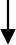 Predisposizione dell’atto di approvazione della proposta di graduatoria e proposta al Dipartimento per l'approvazionedella graduatoriaDipartimentoDipartimentoDipartimentoDipartimentoDipartimentoPredisposizione provvedimento di concessione del finanziamento e dell'allegato disciplinare, da sottoporre all'approvazione del Direttore del DipartimentocompetenteDipartimenRdA/RdI	regionalecompetentto eStipula del disciplinare di concessione con il Beneficiario e notifica del provvedimento di concessione del finanziamento, previa assunzione del relativo impegno da parte del RdA/RdIDipartimento regionale competenteBeneficiarioAdG1RdA1/RdI1Stipula del disciplinare di concessione con il Beneficiario e notifica del provvedimento di concessione del finanziamento, previa assunzione del relativo impegno da parte del RdA/RdIDipartimento regionale competenteBeneficiarioServizio Risorse Finanziarie, Bilancio e Ragioneria GeneraleAdG1RdA1/RdI1Acquisizione disciplinare di concessione sottoscritto dal BeneficiarioRdA/RdIBeneficiarioSC1 Controllo diCorretta tenuta del "fascicolo diprogetto” presso il RdA/RdI eRdA/RdISoggetto beneficiarioI livello in loco(eventuale)presso il BeneficiarioVerifica dellaServizio Rendicontazione Controllo e Vigilanzaveridicità, completezza ecorrettezza delledichiarazioni edelladocumentazionepresentata edelle procedureapplicate.Redazione"V1_CHECKV_LOCO"PISTA DI CONTROLLOLinea di Intervento  		 Azione 	MACROPROCESSO: Erogazione di finanziamenti/aiuti a Titolarità regionaleSEZIONE ATTUAZIONEPISTA DI CONTROLLOLinea di Intervento  		 Azione 	MACROPROCESSO: Erogazione di finanziamenti/aiuti a Titolarità regionaleSEZIONE ATTUAZIONEPISTA DI CONTROLLOLinea di Intervento  		 Azione 	MACROPROCESSO: Erogazione di finanziamenti/aiuti a Titolarità regionaleSEZIONE ATTUAZIONEPISTA DI CONTROLLOLinea di Intervento  		 Azione 	MACROPROCESSO: Erogazione di finanziamenti/aiuti a Titolarità regionaleSEZIONE ATTUAZIONEPISTA DI CONTROLLOLinea di Intervento  		 Azione 	MACROPROCESSO: Erogazione di finanziamenti/aiuti a Titolarità regionaleSEZIONE ATTUAZIONEPISTA DI CONTROLLOLinea di Intervento  		 Azione 	MACROPROCESSO: Erogazione di finanziamenti/aiuti a Titolarità regionaleSEZIONE ATTUAZIONEPISTA DI CONTROLLOLinea di Intervento  		 Azione 	MACROPROCESSO: Erogazione di finanziamenti/aiuti a Titolarità regionaleSEZIONE ATTUAZIONEPISTA DI CONTROLLOLinea di Intervento  		 Azione 	MACROPROCESSO: Erogazione di finanziamenti/aiuti a Titolarità regionaleSEZIONE ATTUAZIONEPISTA DI CONTROLLOLinea di Intervento  		 Azione 	MACROPROCESSO: Erogazione di finanziamenti/aiuti a Titolarità regionaleSEZIONE ATTUAZIONEPISTA DI CONTROLLOLinea di Intervento  		 Azione 	MACROPROCESSO: Erogazione di finanziamenti/aiuti a Titolarità regionaleSEZIONE ATTUAZIONEATTIVITÀSOGGETTIGESTORIBENEFICIARISOGGETTI ESTERNIATTIVITÀ DICONTROLLOPredisposizione e invio “richiesta di anticipazione” previa presentazione di garanzia fideiussoriaRdA/RdIBeneficiarioRdA1/RdI1 RdA2/RdI2Espletamento delle verifiche amministrative sulla documentazione a supporto delladomanda di erogazioneRdA/RdIRdA1/RdI1Predisposizione della determinazione di liquidazionedell’anticipazioneRdA/RdIRdA1/RdI1Verifiche di disponibilità finanziariae di competenza su capitoli di bilancioEmissione mandato di pagamento ed erogazione primo acconto al BeneficiarioBeneficiarioServizio Risorse Finanziarie, Bilancio e Ragioneria GeneralePredisposizione ed invio della“richiesta di SALDO”, da parte del Beneficiario (come da disciplinare di concessione) e trasmissione della documentazione amministrativo contabile relativa alla spesasostenutaRdA/RdIPredisposizione del verbale istruttorio da parte del RdA/RdI e suo invio, unitamente alla documentazione di spesa e alla Check di autocontrollo, e richiesta di controllo di I livello (C2_AUTOC_EROG_FIN_AIUTI)Servizio Rendicontazione Controllo e VigilanzaSC2 - Controllo della documentazione amministrativa relativa alle spese e redazione della Check list “C1_CHECK_AMM_SPE”Invio degli esiti del controllo di I livello con eventuale attivazione del contraddittorio in caso di esitiparzialmente positivo e/o negativoRdA/RdIInvio degli esiti del controllo di I livello con eventuale attivazione del contraddittorio in caso di esitiparzialmente positivo e/o negativoAdGPredisposizione della determinazione di liquidazione del saldo finaleRdA/RdIPredisposizione della determinazione di liquidazione del saldo finaleRdA1/RdI1Predisposizione della determinazione di liquidazione del saldo finaleVerifiche di disponibilità finanziariae di competenza su capitoli di bilancioEmissione mandato di pagamento ed erogazione saldo finale alBeneficiarioBeneficiarioServizio Risorse Finanziarie, Bilancio e Ragioneria GeneraleSvincolo della polizza fideiussoria a seguito della richiesta del Beneficiario, in caso di richiesta dianticipazioneRdA/RdIBeneficiarioPISTA DI CONTROLLOLinea di Intervento  		 Azione 	MACROPROCESSO: Erogazione di finanziamenti/aiuti a Titolarità regionaleSEZIONE CIRCUITO FINANZIARIOPISTA DI CONTROLLOLinea di Intervento  		 Azione 	MACROPROCESSO: Erogazione di finanziamenti/aiuti a Titolarità regionaleSEZIONE CIRCUITO FINANZIARIOPISTA DI CONTROLLOLinea di Intervento  		 Azione 	MACROPROCESSO: Erogazione di finanziamenti/aiuti a Titolarità regionaleSEZIONE CIRCUITO FINANZIARIOPISTA DI CONTROLLOLinea di Intervento  		 Azione 	MACROPROCESSO: Erogazione di finanziamenti/aiuti a Titolarità regionaleSEZIONE CIRCUITO FINANZIARIOPISTA DI CONTROLLOLinea di Intervento  		 Azione 	MACROPROCESSO: Erogazione di finanziamenti/aiuti a Titolarità regionaleSEZIONE CIRCUITO FINANZIARIOPISTA DI CONTROLLOLinea di Intervento  		 Azione 	MACROPROCESSO: Erogazione di finanziamenti/aiuti a Titolarità regionaleSEZIONE CIRCUITO FINANZIARIOPISTA DI CONTROLLOLinea di Intervento  		 Azione 	MACROPROCESSO: Erogazione di finanziamenti/aiuti a Titolarità regionaleSEZIONE CIRCUITO FINANZIARIOPISTA DI CONTROLLOLinea di Intervento  		 Azione 	MACROPROCESSO: Erogazione di finanziamenti/aiuti a Titolarità regionaleSEZIONE CIRCUITO FINANZIARIOPISTA DI CONTROLLOLinea di Intervento  		 Azione 	MACROPROCESSO: Erogazione di finanziamenti/aiuti a Titolarità regionaleSEZIONE CIRCUITO FINANZIARIOPISTA DI CONTROLLOLinea di Intervento  		 Azione 	MACROPROCESSO: Erogazione di finanziamenti/aiuti a Titolarità regionaleSEZIONE CIRCUITO FINANZIARIOPISTA DI CONTROLLOLinea di Intervento  		 Azione 	MACROPROCESSO: Erogazione di finanziamenti/aiuti a Titolarità regionaleSEZIONE CIRCUITO FINANZIARIOPISTA DI CONTROLLOLinea di Intervento  		 Azione 	MACROPROCESSO: Erogazione di finanziamenti/aiuti a Titolarità regionaleSEZIONE CIRCUITO FINANZIARIOATTIVITÀSOGGETTIGESTORIBENEFICIARISOGGETTIESTERNISOGGETTI FLUSSIFINANZIARIATTIVITÀ DICONTROLLOApprovazione della Delibera n. 26/2016 e n. 95/2017 di assegnazione delle risorse al Patto per lo Sviluppo della RegioneMoliseCIPEIscrizione nel Bilancio regionale delle risorse FSC 2014-2020Creazione dei capitoli di entrata e dei capitoli di spesa (in capo all'AdG)AdG FSC 2014-2020Servizio Risorse Finanziarie, Bilancio e RagioneriaCaricamento delle anagrafiche degli interventi del Patto per lo Sviluppo della Regione Molise, sul Sistema Gestione Progetti dell'ACT evalidazione localeRdACaricamento delle anagrafiche degli interventi del Patto per lo Sviluppo della Regione Molise, sul Sistema Gestione Progetti dell'ACT evalidazione localeRdA2Verifica e invio dei dati al SMN - IGRUEAdG FSC 2014/2020AdG2Prevalidazione evalidazione dei dati in SMN - IGRUEAdG FSC 2014/2020MEF-RGS IGRUEAdG3Richiesta di trasferimento a titolo di anticipazione del 10% dell'importo assegnatoai singoli interventiOrganismo di CertificazioneOdC1Richiesta di attestazione di coerenza della domanda di pagamento e autorizzazione alla erogazionedell’anticipazioneACTPCM-DPCoeErogazione risorseMEF-RGS IGRUERiscossione risorseTesoreriaImputazione della riscossione, sulla base dell'accertamentoeffettuato dall'AdGAdG FSC 2014/2020Servizio Risorse Finanziarie, Bilancio e RagioneriaCorretto e completomonitoraggio degliRdAinterventi sul SistemaRdA2Gestione Progettidell'ACT e validazionelocaleVerifica e invio dei datial SMN - IGRUEAdG FSC 2014/2020AdG2Prevalidazione evalidazione dei dati in SMN - IGRUEAdG FSC 2014/2020MEF-RGS IGRUEAdG3Richieste di pagamento intermedio successivo all’anticipazione.Predisposizione e invio delle attestazioni di spesa dei RdA/RdI sulla base dei controlli di IlivelloRdA/RdIRichieste di pagamento intermedio successivo all’anticipazione.Predisposizione e invio delle attestazioni di spesa dei RdA/RdI sulla base dei controlli di IlivelloRichieste di pagamento intermedio successivo all’anticipazione.Predisposizione e invio delle attestazioni di spesa dei RdA/RdI sulla base dei controlli di IlivelloRdA2/RdI2Controllo dellaAdG FSC 2014/2020documentazioneAdG FSC 2014/2020ricevuta. Verifica dell’esito positivo dei controlli di I livellosull’ammissibilità dellaAdG FSC 2014/2020ricevuta. Verifica dell’esito positivo dei controlli di I livellosull’ammissibilità dellaricevuta. Verifica dell’esito positivo dei controlli di I livellosull’ammissibilità dellaAdG2AdG3spesa ed elaborazionedella dichiarazione dispesa a chiusuraControllo della dichiarazione di spesa. Controlli a campione ed elaborazione della Certificazione di spesa erichiesta di erogazioneOdC1Controllo della dichiarazione di spesa. Controlli a campione ed elaborazione della Certificazione di spesa erichiesta di erogazioneOrganismo di CertificazionePCM-DPCoeCorretto e completo monitoraggio dell’intervento conevidenza della chiusura dello stesso nel Sistema Gestione Progetti dell'ACT e validazionelocaleRdARdA2Verifica e invio dei dati al SMN - IGRUEAdGAdG2Prevalidazione e validazione dei dati in SMN - IGRUEAdGMEF-RGS IGRUEMEF-RGS IGRUEMEF-RGS IGRUEAdG3Richieste di pagamento del saldo per ciascun intervento.Predisposizione e invio delle attestazioni di spesa dei RdA/RdI sulla base dei controlli di I livello e Attestazione diChiusura degli interventiRdA/RdI RdA/RdIRdA2/RdI2Controllo della documentazione ricevuta. Verifica dell’esito positivo dei controlli di I livello sull’ammissibilità della spesa ed elaborazione della dichiarazione dispesa a chiusuraAdG FSC 2014/2020AdG2 AdG3Controllo della dichiarazione di spesa a chiusura. Controlli a campione ed elaborazione della Certificazione di spesa e richiesta del saldo per ciascun intervento, corredata da attestato di chiusuradell'intervento stessoOrganismo di CertificazioneControllo della dichiarazione di spesa a chiusura. Controlli a campione ed elaborazione della Certificazione di spesa e richiesta del saldo per ciascun intervento, corredata da attestato di chiusuradell'intervento stessoOrganismo di CertificazionePCM- DPCoeControllo della dichiarazione di spesa a chiusura. Controlli a campione ed elaborazione della Certificazione di spesa e richiesta del saldo per ciascun intervento, corredata da attestato di chiusuradell'intervento stessoOrganismo di CertificazionePCM- DPCoeOdC1OdC1Controllo della dichiarazione di spesa a chiusura. Controlli a campione ed elaborazione della Certificazione di spesa e richiesta del saldo per ciascun intervento, corredata da attestato di chiusuradell'intervento stessoOrganismo di CertificazioneOdC1OdC1Erogazione del saldoMEF-RGS IGRUEMEF-RGS IGRUEMEF-RGS IGRUERiscossione del saldoTesoreriaTesoreriaTesoreriaImputazione della riscossione, sulla base dell'accertamento effettuato dall'AdGAdG FSC 2014/2020Servizio Risorse Finanziarie, Bilanc Ragioneria GenerServizio Risorse Finanziarie, Bilanc Ragioneria GenerServizio Risorse Finanziarie, Bilanc Ragioneria Generio e aleio e alePISTA DI CONTROLLOLinea di Intervento  		 Azione  	MACROPROCESSO: Erogazione di finanziamenti/aiuti a Titolarità regionaleSEZIONE DETTAGLIO CONTROLLIPISTA DI CONTROLLOLinea di Intervento  		 Azione  	MACROPROCESSO: Erogazione di finanziamenti/aiuti a Titolarità regionaleSEZIONE DETTAGLIO CONTROLLIPISTA DI CONTROLLOLinea di Intervento  		 Azione  	MACROPROCESSO: Erogazione di finanziamenti/aiuti a Titolarità regionaleSEZIONE DETTAGLIO CONTROLLIPISTA DI CONTROLLOLinea di Intervento  		 Azione  	MACROPROCESSO: Erogazione di finanziamenti/aiuti a Titolarità regionaleSEZIONE DETTAGLIO CONTROLLIPISTA DI CONTROLLOLinea di Intervento  		 Azione  	MACROPROCESSO: Erogazione di finanziamenti/aiuti a Titolarità regionaleSEZIONE DETTAGLIO CONTROLLIPISTA DI CONTROLLOLinea di Intervento  		 Azione  	MACROPROCESSO: Erogazione di finanziamenti/aiuti a Titolarità regionaleSEZIONE DETTAGLIO CONTROLLInRESPONSABILE DELCONTROLLODESCRIZIONE E STRUMENTI DI CONTROLLOARCHIVIAZIONEDOCUMENTIDOCUMENTAZIONE MINIMA OGGETTODEL CONTROLLONORMATIVA e ATTI DI RIFERIMENTONVS1Nucleo di Verifica e Controllo – Area “Verifica dei Sistemi di Gestione e Controllo di Programmi e Audit eVerifiche”Audit di sistemaVerifiche preliminari e in itinere sull’efficace funzionamento del sistema di gestione e controllo (SIGECO) predisposto, a garanzia della corretta e tempestiva attuazione del programma di interventiAdGSIGECO FSC 2014-2020- Allegati al SIGECO FSC 2014-2020Patto per lo Sviluppo della Regione Molise, sottoscritto il 26 luglio 2016 e Atto modificativo del 28 marzo 2019Delibere del CIPE 25/2016, 26/2016, 95/2017 e 26/2018Circolare n. 1/2017 del Ministro per la Coesione Territoriale e il MezzogiornoCircolare del Dipartimento per le Politiche di Coesione n. 1/2018SIGECO FSC 2014-2020 erelativi allegatiAtti regionali relativi a incarichi funzioni AdG, RUr, OdC e RdALinee guida per le attività di verifica sui fondi FSC 2014- 2020 del NUVEC, aisensi della delibera CIPE 25/2016, versione n. 1706-04 del 15 giugno 2017Verifica di sistema sui Sistemi informativi e di monitoraggio dei Patti per lo Sviluppo – NUVEC maggio 2018NVS2Nucleo di Verifica e Controllo – Area “Verifica dei Sistemi di Gestione e Controllo di Programmi e Audit eVerifiche”Verifica su singoli interventi e iniziativeVerifica su singoli interventi e iniziative (selezionati anche su istanza della Direzione generale dell’ACT, del PCM-DPCoe, della stessa Amministrazione regionale o di altri competenti soggettiistituzionali), sui quali verranno eseguite verifiche finalizzate a fornire agli organi decisionali il supporto conoscitivo necessario alle valutazioni di competenza, inclusal’eventuale adozione di misure correttive nella programmazione economica degli investimenti pubblici.In particolare, lo scopo di tali attività potrà essere quello di verificare:la regolare attuazione deiprogetti finanziati;l’eventuale presenza di limiti operativi di natura tecnica, amministrativa e finanziaria che possono determinare ritardi nella fase di realizzazione degli interventi oggetto di verifica;la regolarità e ammissibilità della spesa;ex post il conseguimento deirisultati.Le informazioni utili all’esame di ogni intervento verranno acquisite in primo luogo dal Responsabile del procedimento e da gli altri soggetti coinvolti nell’attuazione dell’intervento (RUP, direttore dei lavori, etc.); tali informazioni saranno raccolte presso la sede del soggetto beneficiario oppure tramite attività a caratteredesk.AdG RdA/RdIfascicolo di progettoreport estratti dal Sistema Gestione Progetti dell’ACT- Linee guida per le attività di verifica sui fondi FSC 2014- 2020 del NUVEC, aisensi della delibera CIPE 25/2016, versione n. 1706-04 del 15 giugno 2017RUr/Ad G1RUr/AdG FSC 2014-2020Verifica di coerenza in relazione al Patto e alle regole di funzionamento del FSC 2014-2020AdG/RUr/RdASchede tecniche di attivazione Azioniproposte dei RdA di attivazione interventi/Azioni schemi di Avvisi/bandi di selezione degli interventischemi di convenzioni/disciplina ri/protocolli d’intesaPatto per lo Sviluppo della Regione Molise, sottoscritto il 26 luglio 2016 e Atto modificativo del 28 marzo 2019Delibere del CIPE 25/2016, 26/2016, 95/2017 e 26/2018Circolare n. 1/2017 del Ministro per la Coesione Territoriale e il MezzogiornoCircolare del Dipartimento per le Politiche di Coesione n. 1/2018Normativa comunitaria, nazionale e regionale diriferimentoAdG2AdGVerifica della coerenza dei datiSistema di- report estratti dal- SIGECO FSC 2014-2020 epopolati dai RdA nel Sistema Gestione Progetti dell’ACT e invio al SNM - IGRUEMonitoraggio Gestione Progetti dell’ACTSistema GestioneProgetti dell’ACTrelativi allegatiManuale Utente Sistema Gestione Progetti dell’ACTProtocollo Unico di ColloquioCircolare n. 18 del 30 aprile 2015 del MEF-RGS-IGRUECircolare n. 10 del 28febbraio 2017 del MEF-RGS-IGRUE- Vademecum monitoraggio degli interventi della politica regionale unitaria 2014-2020 del MEF -RGS – IGRUE (vers.1.0 dicembre 2015).AdG3AdG FSC 2014-2020Prevalidazione e validazione dei dati in SNM - IGRUESNM - IGRUE- report estratti dal sistema SNM - IGRUESIGECO FSC 2014-2020 erelativi allegatiProtocollo Unico di ColloquioCircolare n. 18 del 30 aprile 2015 delMEF-RGS-IGRUECircolare n. 10 del 28febbraio 2017 del MEF-RGS-IGRUERdA1/ RdI1RdA/RdIVerifiche istruttorie relative alle fasi attuative degli interventi e alla erogazione dei finanziamenti (rispetto della normativa comunitaria, nazionale e regionale di riferimento, rispetto delle regole di funzionamento del FSC 2014-2020) e adozione atti di concessione, impegno finanziario, revoca, proroga, liquidazione, ecc.RdA/RdIFascicolo di progetto incluse le schede di monitoraggio del SistemaGestione Progettidell’ACTPatto per lo Sviluppo della Regione Molise, sottoscritto il 26 luglio 2016 e Atto modificativo del 28 marzo 2019Delibere del CIPE 25/2016, 26/2016, 95/2017 e 26/2018Circolare n. 1/2017 del Ministro per la Coesione Territoriale e il MezzogiornoCircolare del Dipartimento per le Politiche di Coesione n. 1/2018Normativa comunitaria, nazionale e regionale di riferimentoSIGECO FSC 2014-2020 erelativi allegatiCircolare n. 18 del 30 aprile 2015 del MEF-RGS-IGRUECircolare n. 10 del 28 febbraio 2017 del MEF-RGS- IGRUEManuale Utente SistemaGestione Progetti dell’ACTVademecum monitoraggio degli interventi della politica regionale unitaria 2014-2020 del MEF -RGS – IGRUE (vers.1.0 dicembre 2015).RdA2/ RdI2RdA/RdINel ciclo di vita di ciascun intervento fino alla realizzazione/chiusura dello stesso:- Acquisire le schede dimonitoraggio dai RUP deiRdA/RdI (fascicolo di progetto) Sistema GestioneProgettidati inseriti sul sistema informativo dimonitoraggioreport estrattiSistema GestionePatto per lo Sviluppo della Regione Molise, sottoscritto il 26 luglio 2016 e Atto modificativo del 28 marzo 2019Delibere del CIPE 25/2016,Soggetti beneficiariVerificare la correttezza dei dati sulla base degli atti amministrativi regionali e del beneficiarioAssicurare il popolamento del Sistema Gestione Progetti dell’ACT con cadenza bimestraledell’ACTProgetti dell’ACT26/2016, 95/2017 e 26/2018Soggetti beneficiariVerificare la correttezza dei dati sulla base degli atti amministrativi regionali e del beneficiarioAssicurare il popolamento del Sistema Gestione Progetti dell’ACT con cadenza bimestrale- attestazione di spesa- Circolare n. 1/2017 delSoggetti beneficiariVerificare la correttezza dei dati sulla base degli atti amministrativi regionali e del beneficiarioAssicurare il popolamento del Sistema Gestione Progetti dell’ACT con cadenza bimestraledel BeneficiarioMinistro per la CoesioneSoggetti beneficiariVerificare la correttezza dei dati sulla base degli atti amministrativi regionali e del beneficiarioAssicurare il popolamento del Sistema Gestione Progetti dell’ACT con cadenza bimestraleTerritoriale e il MezzogiornoSoggetti beneficiariVerificare la correttezza dei dati sulla base degli atti amministrativi regionali e del beneficiarioAssicurare il popolamento del Sistema Gestione Progetti dell’ACT con cadenza bimestrale- Circolare del DipartimentoSoggetti beneficiariVerificare la correttezza dei dati sulla base degli atti amministrativi regionali e del beneficiarioAssicurare il popolamento del Sistema Gestione Progetti dell’ACT con cadenza bimestraleper le Politiche di Coesione n.Soggetti beneficiariVerificare la correttezza dei dati sulla base degli atti amministrativi regionali e del beneficiarioAssicurare il popolamento del Sistema Gestione Progetti dell’ACT con cadenza bimestrale1/2018Soggetti beneficiariVerificare la correttezza dei dati sulla base degli atti amministrativi regionali e del beneficiarioAssicurare il popolamento del Sistema Gestione Progetti dell’ACT con cadenza bimestrale- SIGECO FSC 2014-2020 eSoggetti beneficiariVerificare la correttezza dei dati sulla base degli atti amministrativi regionali e del beneficiarioAssicurare il popolamento del Sistema Gestione Progetti dell’ACT con cadenza bimestralerelativi allegatiSoggetti beneficiariVerificare la correttezza dei dati sulla base degli atti amministrativi regionali e del beneficiarioAssicurare il popolamento del Sistema Gestione Progetti dell’ACT con cadenza bimestrale- Circolare n. 18 del 30 aprileSoggetti beneficiariVerificare la correttezza dei dati sulla base degli atti amministrativi regionali e del beneficiarioAssicurare il popolamento del Sistema Gestione Progetti dell’ACT con cadenza bimestrale2015 del MEF-RGS-IGRUESoggetti beneficiariVerificare la correttezza dei dati sulla base degli atti amministrativi regionali e del beneficiarioAssicurare il popolamento del Sistema Gestione Progetti dell’ACT con cadenza bimestraleDocumento tecnicoSoggetti beneficiariVerificare la correttezza dei dati sulla base degli atti amministrativi regionali e del beneficiarioAssicurare il popolamento del Sistema Gestione Progetti dell’ACT con cadenza bimestrale“Protocollo Unico diSoggetti beneficiariVerificare la correttezza dei dati sulla base degli atti amministrativi regionali e del beneficiarioAssicurare il popolamento del Sistema Gestione Progetti dell’ACT con cadenza bimestraleColloquio” (PUC).Soggetti beneficiariVerificare la correttezza dei dati sulla base degli atti amministrativi regionali e del beneficiarioAssicurare il popolamento del Sistema Gestione Progetti dell’ACT con cadenza bimestrale- Circolare n. 10 del 28Soggetti beneficiariVerificare la correttezza dei dati sulla base degli atti amministrativi regionali e del beneficiarioAssicurare il popolamento del Sistema Gestione Progetti dell’ACT con cadenza bimestralefebbraio 2017 del MEF-RGS-Soggetti beneficiariVerificare la correttezza dei dati sulla base degli atti amministrativi regionali e del beneficiarioAssicurare il popolamento del Sistema Gestione Progetti dell’ACT con cadenza bimestraleIGRUE sul monitoraggio degliSoggetti beneficiariVerificare la correttezza dei dati sulla base degli atti amministrativi regionali e del beneficiarioAssicurare il popolamento del Sistema Gestione Progetti dell’ACT con cadenza bimestraleinterventi della Politica diSoggetti beneficiariVerificare la correttezza dei dati sulla base degli atti amministrativi regionali e del beneficiarioAssicurare il popolamento del Sistema Gestione Progetti dell’ACT con cadenza bimestralecoesione 2014-2020.Soggetti beneficiariVerificare la correttezza dei dati sulla base degli atti amministrativi regionali e del beneficiarioAssicurare il popolamento del Sistema Gestione Progetti dell’ACT con cadenza bimestrale- Manuale Utente SistemaSoggetti beneficiariVerificare la correttezza dei dati sulla base degli atti amministrativi regionali e del beneficiarioAssicurare il popolamento del Sistema Gestione Progetti dell’ACT con cadenza bimestraleGestione Progetti dell’ACTSoggetti beneficiariVerificare la correttezza dei dati sulla base degli atti amministrativi regionali e del beneficiarioAssicurare il popolamento del Sistema Gestione Progetti dell’ACT con cadenza bimestrale-Vademecum monitoraggioSoggetti beneficiariVerificare la correttezza dei dati sulla base degli atti amministrativi regionali e del beneficiarioAssicurare il popolamento del Sistema Gestione Progetti dell’ACT con cadenza bimestraledegli interventi della politicaSoggetti beneficiariVerificare la correttezza dei dati sulla base degli atti amministrativi regionali e del beneficiarioAssicurare il popolamento del Sistema Gestione Progetti dell’ACT con cadenza bimestraleregionale unitaria 2014-2020Soggetti beneficiariVerificare la correttezza dei dati sulla base degli atti amministrativi regionali e del beneficiarioAssicurare il popolamento del Sistema Gestione Progetti dell’ACT con cadenza bimestraledel MEF -RGS – IGRUE (vers.Soggetti beneficiariVerificare la correttezza dei dati sulla base degli atti amministrativi regionali e del beneficiarioAssicurare il popolamento del Sistema Gestione Progetti dell’ACT con cadenza bimestrale1.0 dicembre 2015).Soggetti beneficiariVerificare la correttezza dei dati sulla base degli atti amministrativi regionali e del beneficiarioAssicurare il popolamento del Sistema Gestione Progetti dell’ACT con cadenza bimestrale- Normativa comunitaria,Soggetti beneficiariVerificare la correttezza dei dati sulla base degli atti amministrativi regionali e del beneficiarioAssicurare il popolamento del Sistema Gestione Progetti dell’ACT con cadenza bimestralenazionale e regionale diSoggetti beneficiariVerificare la correttezza dei dati sulla base degli atti amministrativi regionali e del beneficiarioAssicurare il popolamento del Sistema Gestione Progetti dell’ACT con cadenza bimestraleriferimentoControlli di I livello on desk su base documentale con riferimento alle procedureSC1Servizio Rendicontazio ne Controllo e vigilanzaVerifica che la procedura di selezione sia stata effettuata in conformità con quanto prestabilito dalla normativa regionale, nazionale e comunitaria con particolare riguardo alla pubblicazione e divulgazione dell'avviso pubblico, alla corretta ricezione delle domande, alla corretta applicazione dei criteri di ammissibilità e valutazione, all'esame dei ricorsi ed alla definizione degli esiti della selezioneVerifica della presenza di tutta la documentazione necessaria alla rendicontazione delle speseVerifica della sussistenza e regolarità della documentazione amministrativa e contabile e tecnica relativa all'intervento Verifica del rispetto della normativa comunitaria, nazionale, civilistica e fiscale (anche mediante la valutazione della correttezza formale dei documenti di spesa)Correttezza delle procedureRdA/RdI (fascicolo di progetto e verbali istruttori) e Servizio Rendicontazio ne, controllo e vigilanzaverbale istruttorio del RdA/RdIAtti relativi alle procedure	diaffidamento degli incarichi professionali e delle gare d'appalto relativi all'intervento finanziato - eventuali pareri obbligatoricontratti con fornitori - contratti con le ditte esecutricirelazioni di collaudodichiarazione liberatoria		dei fornitori/ditte esecutrici - certificato di	collaudo	o		di regolare esecuzione/regolarità dei servizi/regolarità delle	forniture		(a intervento concluso) - elaborati tecnici (se del caso)Delibere del CIPE 25/2016, 26/2016, 95/2017 e 26/2018Circolare n. 1/2017 del Ministro per la Coesione Territoriale e il MezzogiornoCircolare del Dipartimento per le Politiche di Coesione n. 1/2018Normativa comunitaria e nazionale di riferimentoNormativa	civilistica	e fiscale nazionaleDLgs. 50/16 e ss.mm.ii.Linee Guida ANACSIGECO FSC 2014-2020 erelativi allegatiadottate perl'adozione/approvazione dieventuali ulteriori attirelativi a modifiche ointegrazioni contrattuali(sospensioni e riprese deilavori, contratti aggiuntivi,perizie di variante, …)Controlli in loco su basecampionariaVerifica del "Fascicolo diprogetto" presso il Beneficiario,della realizzazionedell'intervento conforme aquella finanziato, delmantenimento della proprietàe delladestinazione d'uso per ilperiodo minimo previsto dallanormativaA intervento concluso:- verifica dell'avvenutocollaudo o certificato diregolare esecuzione deilavori/regolarità deiservizi/regolarità delleforniture- verifica dell'entrata infunzione dell'opera (se trattasidi lavori) o di utilizzo delleforniture (se trattasi diforniture)SC2Servizio Rendicontazio ne Controllo e vigilanzaControlli di I livello on desk su base documentale in riferimento agli aspetti contabiliControllo sulla corretta applicazione della normativa sugli appalti pubblici di lavori/servizi/forniture, per quanto riguarda gli aspetti contabiliVerifica della corrispondenza delle voci di spesa contenute nei documenti di spesa (fatture, documentazione tecnica, ecc.) con l'intervento.RdA/RdI (fascicolo di progetto e verbali istruttori) e Servizio Rendicontazio ne, controllo e vigilanzaverbale istruttorio del RdA/RdIDocumentazione amministrativo- contabilefatture o altro documento contabile avente valoreprobatorio equivalenteSALdeterminazioni di liquidazionepagamentiDelibere del CIPE 25/2016, 26/2016, 95/2017 e 26/2018Circolare n. 1/2017 del Ministro per la Coesione Territoriale e il MezzogiornoCircolare del Dipartimento per le Politiche di Coesione n. 1/2018SIGECO FSC 2014-2020 erelativi allegatiNormativa comunitaria e nazionale di riferimentoVerifica dell'ammissibilità delle spese: in particolare verificache le spese siano state sostenute nel periodo di ammissibilità previsto, che siano conformi alle voci di spesa ammissibili contenute nella normativa comunitaria e nazionale e nel SIGECO FSC 2014-2020.- reversale d'incassoVerifica che i documenti giustificativi di spesa (es. fatture o altri documenti aventiforza probatoria equivalente)indichino il cofinanziamento della relativa spesa a valere sulProgrammaOdC1Organismo di CertificazioneVerifiche preliminari alle richieste di trasferimento risorseVerifiche preliminari alla certificazione della spesaVerifica della spesa sostenuta (costo realizzato) rilevata nel Sistema Gestione Progetti dell’ACT, ai fini delle richieste di trasferimento delle risorse FSCVerifiche pre-certificazione sul sistema di gestione dal punto di vista contabile e di bilancio, sull'avanzamento della spesa con l’analisi delle erogazioni progressive, sulla presenza di eventuali recuperi e/o soppressioni, sui controlli di primo livello (check e verbali), su eventuali controlli in loco, su eventuali verifiche effettuate su interventi critici, su eventuali verifiche effettuate sulla documentazione di spesa detenuta nel fascicolo delprogettoOdC AdG RdA/RdI(fascicolo di progetto)report estratti dal Sistema Gestione Progetti dell’ACTverbali e check di controllo di primo livelloverbali e check di controllo in locoManuale delle procedure dell'OdCCheck-list	di	verifica dell'OdCCircolare n. 1/2017 del Ministro per la Coesione Territoriale e il MezzogiornoSIGECO FSC 2014-2020 erelativi allegatiCircolare n. 18 del 30 aprile 2015 del MEF-RGS-IGRUEDocumento	tecnico “Protocollo Unico di Colloquio” (PUC).